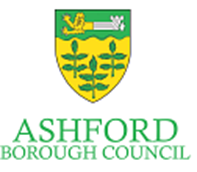 Ashford Brownfield Register: Site Submission FormPlease use one form for each site. See the attached guidance notes at the end for information on how to complete the form.1. SITE DETAILS 1. SITE DETAILS Site name Site address (including postcode)Which Parish is the site located within? (if applicable)Which electoral ward is the site located within?Site area (hectares)Current site useSite description(include details of existing structures)Adjacent land-uses (e.g. open or agricultural land / 2 storey detached dwellings)Details of any relevant planning history (e.g. previous planning applications) 2. ECOLOGICAL & LANDSCAPE DESIGNATIONS2. ECOLOGICAL & LANDSCAPE DESIGNATIONS2. ECOLOGICAL & LANDSCAPE DESIGNATIONS2. ECOLOGICAL & LANDSCAPE DESIGNATIONS2. ECOLOGICAL & LANDSCAPE DESIGNATIONS2. ECOLOGICAL & LANDSCAPE DESIGNATIONS2. ECOLOGICAL & LANDSCAPE DESIGNATIONS2. ECOLOGICAL & LANDSCAPE DESIGNATIONSIs the site within, or near, any of the following?YESPlease state which, and proximity:YESPlease state which, and proximity:YESPlease state which, and proximity:YESPlease state which, and proximity:YESPlease state which, and proximity:YESPlease state which, and proximity:NOIs the site within, or near, any of the following?In or within 100m of the boundaryIn or within 100m of the boundaryWithin 500m of boundaryWithin 500m of boundaryWithin   1km of boundaryWithin   1km of boundarySite of Special Scientific Interest (SSSI)   National Nature Reserve Area of Outstanding Natural Beauty (AONB)Special Area of Conservation (SAC)Local Wildlife SiteLocal Wildlife SiteAncient WoodlandAncient Woodland3. ENVIRONMENTAL3. ENVIRONMENTAL3. ENVIRONMENTAL(see guidance notes to find out how to obtain this information)YESPlease provide details:NOIs the site wholly or partially affected by floodingAre there empty/ derelict buildings on the site which could be reused if the site was developed? Does the site contain, or is it adjacent to, any of the following?(see guidance notes to find out how to obtain this information)YESPlease provide details and distance in metres  if known:NOGreen CorridorArea of Archaeological ImportanceConservation AreaScheduled Ancient MonumentsRegistered Historic Parks / GardensListed Building/s (please specify grade)Tree Preservation OrderPublic open space (please specify type e.g. playing fields)4. UTILITIES & HIGHWAYS4. UTILITIES & HIGHWAYS4. UTILITIES & HIGHWAYS4. UTILITIES & HIGHWAYS4. UTILITIES & HIGHWAYSIs the site currently connected to the following? If no, does it have adjoining access?(optional section)YesNoDetailsIs the site currently connected to the following? If no, does it have adjoining access?(optional section)Mains electricity supplyIs the site currently connected to the following? If no, does it have adjoining access?(optional section)Mains gas supplyIs the site currently connected to the following? If no, does it have adjoining access?(optional section)Mains sewerageIs the site currently connected to the following? If no, does it have adjoining access?(optional section)Mains water supplyIs the site currently connected to the following? If no, does it have adjoining access?(optional section)Connectivity of broadband (and speed)Is there direct site access from the public highway?Is there direct site access from the public highway?Site access information/constraints (is the access a track, road, in the same ownership, etc)Details:Details:Details:Details:5. ACCESSIBILITY5. ACCESSIBILITY5. ACCESSIBILITY5. ACCESSIBILITY5. ACCESSIBILITYDistance of Site to the Nearest:(Optional)< 5 minute walk(Less than 400 metres)5 – 10 minute walk(400 – 800 metres )10 – 20 minute walk(800m  - 1.6km )0ver 20 minute walk (1.6km +)Please specify distance in km Large village or town centre (please state which)Local centre/shop(e.g. Village/ Local area shops)Railway station(please state which)Primary school(please state which)Green open space(e.g. Playing fields or informal)Equipped play areaPublic Right of Waywww.kent.gov.uk/explorekentgis/mapGP surgery6. ADDITIONAL INFORMATION 6. ADDITIONAL INFORMATION Please provide any other information that may be relevant to this site7. OWNER/AGENT DETAILS AND SITE AVAILABILITY7. OWNER/AGENT DETAILS AND SITE AVAILABILITY7. OWNER/AGENT DETAILS AND SITE AVAILABILITY7. OWNER/AGENT DETAILS AND SITE AVAILABILITY7. OWNER/AGENT DETAILS AND SITE AVAILABILITYSite owner detailsNameNameSite owner detailsAddressAddressSite owner detailsTelephone no.Telephone no.Site owner detailsEmailEmailSite owner detailsDate site submittedDate site submittedContact details (if different from above)NameNameContact details (if different from above)AddressAddressContact details (if different from above)Telephone no.Telephone no.Contact details (if different from above)EmailEmailAvailability to developIs the site available now?Is the site available now?Yes  / No Yes  / No Availability to developDoes a developer have an option on or own the land?Does a developer have an option on or own the land?Yes  / No Yes  / No 8. SITE MAP8. SITE MAP8. SITE MAP8. SITE MAP8. SITE MAPPlease include a site location plan on an ordnance survey base, showing the boundaries of the site (Details of how to create a map can be found in the attached guidance notes)Please include a site location plan on an ordnance survey base, showing the boundaries of the site (Details of how to create a map can be found in the attached guidance notes)Please include a site location plan on an ordnance survey base, showing the boundaries of the site (Details of how to create a map can be found in the attached guidance notes)Please include a site location plan on an ordnance survey base, showing the boundaries of the site (Details of how to create a map can be found in the attached guidance notes)Please include a site location plan on an ordnance survey base, showing the boundaries of the site (Details of how to create a map can be found in the attached guidance notes)